Construction activity,I quarter of 2020– Preliminary results –According to the data collected in the first quarter of 2020, value of construction works done on the territory of the Republic of Serbia increased by 23.7% at current prices, while, at constant prices, the increase amounted to 24.4% relative to the first quarter of 2019. Observed by types of constructions, value of performed construction works on buildings increased by 13.2% and regarding civil engineering, the increase amounted to 32.5%, at constant prices.  Observed by regions in the Republic of Serbia, the value of construction works done in the first quarter 2020 noted the significant increase in Region Južne i Istočne Srbije (105.6%), then in Region Vojvodine (24.5%), and in Beogradski region (22.3%), while in Region Šumadije i Zapadne Srbije noted was decreased value of performed works (14.7%), at constant prices. Of the total value of works done in the first quarter 2020, 96.7% were performed on the territory of the Republic of Serbia, while the rest of 3.3% was performed on building sites abroad.  Value of works done by the contractors from the Republic of Serbia in the first quarter 2020, regarding works performed on the territory of the Republic of Serbia and abroad, increased by 21.1% relative to the first quarter 2019, at current prices, while at constant prices, the increase amounted to 21.8%. 1. Value indices of works done and contracted by the contractors from the Republic of SerbiaMethodological explanations:The presented data are collected by the survey on quarterly construction activity. The report is filled by enterprises that perform construction works. The survey does not include all enterprises, but only those, important for construction activity.   Value indices at constant prices are obtained by dividing indices at current prices by appropriate indices of producer’s prices of elements and materials incorporated in construction (source: Statistical Office of the Republic of Serbia, statistical release Indices of producers’ prices of industrial products for domestic market, CN 20). More detailed methodological explanations of this survey are available on the website of the Statistical Office of the Republic of Serbia:https://www.stat.gov.rs/en-US/oblasti/gradjevinarstvo/gradjevinska-aktivnostStarting from 1999 the Statistical Office of the Republic of Serbia has not at disposal and may not provide available certain data relative to AP Kosovo and Metohija and therefore these data are not included in the coverage for the Republic of Serbia (total).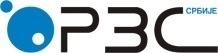 Statistical Office of the Republic of SerbiaStatistical Office of the Republic of SerbiaISSN 0353-9555STATISTICAL RELEASESTATISTICAL RELEASEGR11Number 113 – Year LXX, 11/05/2020Number 113 – Year LXX, 11/05/2020GR11Construction StatisticsConstruction StatisticsSERB113 GR11110520Construction StatisticsConstruction StatisticsConstruction StatisticsConstruction Statistics I  2020 I  2019 I  2020 I  2019  I  2020 IV 2019  I  2020 IV 2019 I  2020Ø  2019 I  2020Ø  2019Current prices Constant pricesCurrent prices Constant pricesCurrent prices Constant pricesValue of works done – total121.1121.846.246.365.666.1    Buildings109.1109.853.253.372.973.5    Civil engineering130.2130.942.642.761.662.1Value of  works done on the territory of the Republic of Serbia123.7124.446.046.165.566.1    Buildings112.5113.253.353.573.073.6    Civil engineering131.7132.542.542.661.862.3Value of  works done abroad74.775.251.251.466.266.7Value of contracted works19.619.733.833.937.037.3Contact:milka.djuka@stat.gov.rsPhone: 011 2412-922  ext. 260Published and printed by: Statistical Office of the Republic of Serbia, 11 050 Belgrade, Milana Rakića 5, Phone: +381 11 2412922 (telephone exchange)● Fax: +381 11 2411260 ● www.stat.gov.rs  Responsible: Dr Miladin Kovacevic, DirectorCirculation: 20 ● Issued Quarterly